Consolidated Financial Statements ofMCMASTER STUDENTS UNION INCORPORATEDAnd Independent Auditors’ Report thereon Year ended April 30, 2020MCMASTER STUDENTS UNION INCORPORATEDTable of ContentsYear ended April 30, 2020PageIndependent Auditors’ Report Consolidated Financial Statements:Consolidated Statement of Financial Position	1Consolidated Statement of Operations	2Consolidated Statement of Changes in Net Assets	3Consolidated Statement of Cash Flows	4Notes to Consolidated Financial Statements	5Schedule 1 – Schedule of Operations - Administration	13Schedule 1-B – Schedule of Operations – Information Communicationand Technology	14Schedule 2 – Schedule of Operations – 1280	15Schedule 3 – Schedule of Operations – The Silhouette	16Schedule 4 – Schedule of Operations – Marmor	17Schedule 5 – Schedule of Operations – CFMU Radio Inc	18Schedule 6 – Schedule of Operations – Child Care	19Schedule 7 – Schedule of Operations – House of Games	20Schedule 8 – Schedule of Operations – Underground Media & Design	21Schedule 9 – Schedule of Operations – Union Market	22Schedule 10 – Schedule of Operations – Campus Events	23Schedule 11 – Schedule of Committees and Commissions, MSU Executiveand Services Expenses	24Schedule 12 – Schedule of Operations – Athletic Store	27Schedule 13 – Schedule of Operations – Student Wellness Centre	28Schedule 14 – Schedule of Operations – Student Health Insurance Plan Fund	29Schedule 15 – Schedule of Operations – Student Dental Plan Fund	30KPMG LLPCommerce Place21 King Street West, Suite 700 Hamilton ON L8P 4W7 CanadaTel 905-523-8200Fax 905-523-2222INDEPENDENT AUDITORS' REPORTTo the Student Representative Assembly:OpinionWe have audited the consolidated financial statements of McMaster Students Union Incorporated (the Entity), which comprise:the consolidated statement of financial position as at April 30, 2020the consolidated statement of operations for the year then endedthe consolidated statement of changes net assets for the year then endedthe consolidated statement of cash flows for the year then endedand notes to the financial statements, including a summary of significant accounting policies (Hereinafter referred to as the “financial statements”).In our opinion, except for the possible effects of the matter described in the “Basis for Qualified Opinion” section of our auditors’ report, the accompanying financial statements, present fairly, in all material respects, the financial position of the Entity as at April 30, 2020, and its results of operations and its cash flows for the year then ended in accordance with Canadian accounting standards for not-for-profit organizations.Basis for Qualified OpinionIn common with many not-for-profit organizations, the Entity derives revenue from fundraising activities, the completeness of which is not susceptible to satisfactory audit verification. Accordingly, verification of these revenues was limited to the amounts recorded in the records of the Entity.Therefore, we were not able to determine whether any adjustments might be necessary to:the current assets reported in the consolidated statement of financial position as at April 30, 2020the fundraising revenues and excess of revenues over expenses reported in the consolidated statement of operations and changes in net assets for the year ended April 30, 2020the net assets reported in the consolidated statement of operations and changes in net assets for the year ended April 30, 2020the excess of revenues over expenses reported in the consolidated statement of cash flows for the year ended April 30, 2020Our opinion on the financial statements for the year ended April 30, 2020 was qualified accordingly because of the possible effects of this limitation in scope.© 2020 KPMG LLP, an Ontario limited liability partnership and a member firm of the KPMG global organization of independent member firms affiliated with KPMG International Limited, a private English company limited by guarantee. All rights reserved.We conducted our audit in accordance with Canadian generally accepted auditing standards. Our responsibilities under those standards are further described in the “Auditors’ Responsibilities for the Audit of the Financial Statements” section of our auditors’ report.We are independent of the Entity in accordance with the ethical requirements that are relevant to our audit of the financial statements in Canada and we have fulfilled our other responsibilities in accordance with these requirements.We believe that the audit evidence we have obtained is sufficient and appropriate to provide a basis for our opinion.Responsibilities of Management and Those Charged with Governance for the Financial StatementsManagement is responsible for the preparation and fair presentation of the financial statements in accordance with Canadian accounting standards for not-for-profit organizations, and for such internal control as management determines is necessary to enable the preparation of financial statements that are free from material misstatement, whether due to fraud or error.In preparing the financial statements, management is responsible for assessing the Entity’s ability to continue as a going concern, disclosing as applicable, matters related to going concern and using the going concern basis of accounting unless management either intends to liquidate the Entity or to cease operations, or has no realistic alternative but to do so.Those charged with governance are responsible for overseeing the Entity’s financial reporting process.Auditors’ Responsibilities for the Audit of the Financial StatementsOur objectives are to obtain reasonable assurance about whether the financial statements as a whole are free from material misstatement, whether due to fraud or error, and to issue an auditors’ report that includes our opinion.Reasonable assurance is a high level of assurance, but is not a guarantee that an audit conducted in accordance with Canadian generally accepted auditing standards will always detect a material misstatement when it exists.Misstatements can arise from fraud or error and are considered material if, individually or in the aggregate, they could reasonably be expected to influence the economic decisions of users taken on the basis of the financial statements.As part of an audit in accordance with Canadian generally accepted auditing standards, we exercise professional judgment and maintain professional skepticism throughout the audit.We also:Identify and assess the risks of material misstatement of the financial statements, whether due to fraud or error, design and perform audit procedures responsive to those risks, and obtain audit evidence that is sufficient and appropriate to provide a basis for our opinion.The risk of not detecting a material misstatement resulting from fraud is higher than for one resulting from error, as fraud may involve collusion, forgery, intentional omissions, misrepresentations, or the override of internal control.Obtain an understanding of internal control relevant to the audit in order to design audit procedures that are appropriate in the circumstances, but not for the purpose of expressing an opinion on the effectiveness of the Entity's internal control.Evaluate the appropriateness of accounting policies used and the reasonableness of accounting estimates and related disclosures made by management.Conclude on the appropriateness of management's use of the going concern basis of accounting and, based on the audit evidence obtained, whether a material uncertainty exists related to events or conditions that may cast significant doubt on the Entity's ability to continue as a going concern. If we conclude that a material uncertainty exists, we are required to draw attention in our auditors’ report to the related disclosures in the financial statements or, if such disclosures are inadequate, to modify our opinion. Our conclusions are based on the audit evidence obtained up to the date of our auditors’ report. However, future events or conditions may cause the Entity to cease to continue as a going concern.Evaluate the overall presentation, structure and content of the financial statements, including the disclosures, and whether the financial statements represent the underlying transactions and events in a manner that achieves fair presentation.Communicate with those charged with governance regarding, among other matters, the planned scope and timing of the audit and significant audit findings, including any significant deficiencies in internal control that we identify during our audit.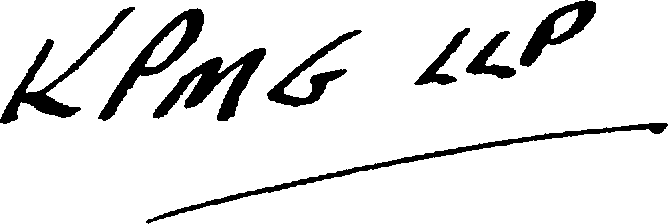 Chartered Professional Accountants, Licensed Public Accountants Hamilton, CanadaJanuary 10, 2021Consolidated Statement of Financial PositionAs at April 30, 2020, with comparative financial information for 2019AssetsCurrent assets:UniversityStudent		Student	Student Centre	CFMU		Health		DentalOperating	Capital	Building	Radio	Insurance	PlanFund	Fund	Fund	Inc.	Plan Fund	Fund	2020	2019Commitments (note 7)$   6,887,560   $	572,538   $	–   $	403,423   $   1,065,643   $	– $   8,929,164   $   8,871,127See accompanying notes to consolidated financial statements. On behalf of the Board: 	  Director	 	  DirectorConsolidated Statement of OperationsYear ended April 30, 2020, with comparative financial information for 2019Consolidated Statement of Changes in Net AssetsYear ended April 30, 2020, with comparative financial information for 2019See accompanying notes to consolidated financial statements.Consolidated Statement of Cash FlowsYear ended April 30, 2020, with comparative financial information for 20192020	2019Operating:Notes to Consolidated Financial Statements Year ended April 30, 2020The McMaster Students Union Incorporated ("MSU") is incorporated under the laws of the Province of Ontario as a not-for-profit organization and is an exempt not-for-profit organization under the Income Tax Act. The purpose of MSU is to provide a wide variety of services to the students of McMaster University (the “University”).The CFMU Radio Incorporated (“CFMU Radio Inc.”) is a separate not-for-profit organization setup to operate the student run radio station. The CFMU Radio Inc. is setup for the benefit, service and education to the students of McMaster University. The results of CFMU Radio Inc. are reported within these consolidated financial statements of MSU.Significant accounting policies:The consolidated financial statements have been prepared by management in accordance with Canadian accounting standards for not-for-profit organizations in Part III of the CPA Canada Handbook.Revenue recognition:Fee revenue is recorded during the fiscal period. For sales of goods and services, MSU recognizes revenue when persuasive evidence of an arrangement exists, delivery has occurred, the price to the buyer is fixed or determinable and collection is reasonably assured.Fund accounting:In order to ensure observance of limitations and restrictions placed on the use of the resources available to MSU, such resources are classified for accounting and reporting purposes into funds according to the activities or objectives specified.The Operating Fund is used to account for day-to-day operations. Funds are provided from yearly membership fees from students, university grants, interest on funds invested and revenues from various facilities and programs. Fees received for future services are deferred until the service is provided.The Capital Fund records the capital assets and the related accumulated amortization. Funds are provided from current revenues of the Operating Fund equal to the amortization provision for the year less any capital asset acquisitions funded during the year.The University Student Centre Building Fund holds restricted capital to underwrite MSU's share of planning, construction, maintenance and associated costs of the McMaster University Student Centre. Funds are provided through the collection of a building fund fee from each MSU member to support future occupancy charges, payable to McMaster University Centre Incorporated (“MUCI”).The CFMU Radio Inc. is funded through the collection of fees from MSU members and from revenue generating activities of the radio station. The fund records operating results and holds restricted capital and capital assets relating to the radio station's operations.1. Significant accounting policies (continued):Fund accounting (continued):The Student Health Insurance Plan Fund is funded through the collection of fees from MSU members. The MSU services the plan through a third-party insurance underwriter. The plan provides reimbursements to MSU members for qualifying prescription drugs as well as remitting premiums for accidental insurance coverage.The Student Dental Plan Fund is funded through the collection of fees from MSU members. The MSU services the plan through a third-party insurance underwriter. The plan covers routine dental procedures for all students who choose to pay the annual premium as well as minor surgical procedures and orthodontics.Cash and cash equivalents:Cash and cash equivalents include cash on hand and short-term deposits which are highly liquid with original maturities of less than one year.Inventories:Inventory consists of food, bar items including alcohol, printing materials and other items for resale. Inventories are stated at the lower of cost (at the average cost method) and net realizable value. The amount of inventory expensed in the year was $1,182,980 (2019 -$1,508,260).Capital assets:Capital assets are capitalized at cost in the Capital Fund and amortized on a straight line basis over their estimated useful lives as follows:Asset	Useful Life - YearsEquipment	3 - 10Leasehold improvements	3 - 10Contributed goods and services:A substantial number of volunteers contribute a significant amount of their time each year. Because of the difficulty of determining the fair value, contributed services are not recognized in the consolidated financial statements.Significant accounting policies (continued):Financial instruments:Financial instruments are recorded at fair value on initial recognition. Freestanding derivative instruments that are not in a qualifying hedging relationship and equity instruments that are quoted in an active market are subsequently measured at fair value. All other financial instruments are subsequently recorded at cost or amortized cost, unless management has elected to carry the instruments at fair value. MSU has not elected to carry any such financial instruments at fair value.Transaction costs incurred on the acquisition of financial instruments measured subsequently at fair value are expensed as incurred. All other financial instruments are adjusted by transaction costs incurred on acquisition and financing costs, which are amortized using the straight-line method.Financial assets are assessed for impairment on an annual basis at the end of the fiscal year if there are indicators of impairment. If there is an indicator of impairment, the MSU determines if there is a significant adverse change in the expected amount or timing of future cash flows from the financial asset. If there is a significant adverse change in the expected cash flows, the carrying value of the financial asset is reduced to the highest of the present value of the expected cash flows, the amount that could be realized from selling the financial asset or the amount the MSU expects to realize by exercising its right to any collateral. If events and circumstances reverse in a future period, an impairment loss will be reversed to the extent of the improvement, not exceeding the initial carrying value.Allocation of expenses:The MSU records a number of its expenses by program. The costs of each program include the costs of personnel, premises and other expenses that are directly related to providing the program.   The MSU allocates certain administration and corporate governance expenses from administration program within the Statement of Operations to the individual programs.Use of estimates:The preparation of the consolidated financial statements requires management to make estimates and assumptions that affect the reported amounts of assets and liabilities and disclosure of contingent assets and liabilities at the date of the financial statements and the reported amounts of revenue and expenses during the year. Significant items subject to such estimates and assumptions include the carrying amount of capital assets, deferred revenue and accrued liabilities. Actual results could differ from those estimates.Marketable securities:Investments reported on the consolidated statement of financial position have market values as follows:Marketable securities held by MSU can be categorized into Canadian and Foreign investments.During the year, the MSU had a fixed income investment with an effective interest rate of 9.976%, callable June 30, 2019. On June 30, 2019, the call option was exercised and the amount received totaled $17,848 including $17,000 in principal and $848 of interest.Included in accounts payable and accrued liabilities are government remittances payable of$11,311 (2019 - $38,321), which includes amounts payable for HST and payroll related taxes.Surplus restrictions:Marmor:Revenues derived from student fees (specified for the Marmor) and grants are designated solely for operations and capital purchases of the Marmor. Any shortfall in revenues over expenditures is recovered through future period surpluses.As at April 30, 2020, the balance of the deficit attributed to the Marmor totaled $35,805 (2019 -$81,244 surplus) and is included in the Operating Fund net assets.Commitments:MSU is paying their share of building costs that MUCI incurs for heating, cooling and other costs based on the square footage of the MSU’s commercial areas. These costs will not be known until the fiscal year ends; however, based on historical data, costs are expected to be approximately$350,000 per year.In 2015, MSU entered into two agreements with Xerox for photocopy equipment for its main offices and the Underground Media and Design. The agreements are for five years whereby MSU will pay fixed fees per photocopy to Xerox along with nominal base monthly lease amounts. Xerox retains ownership of the photocopiers during the full terms and is responsible for the repairs and maintenance of the equipment. The actual costs will not be known until the fiscal year ends; however, based on historical data, costs for the photocopiers are expected to be approximately $82,500 per year.Financial instruments:Currency risk:MSU is exposed to financial risks as a result of exchange rate fluctuations and the volatility of these rates. In the normal course of business, the MSU holds investments in U.S. dollars. MSU does not currently enter into forward contracts to mitigate this risk. There has been no change to the risk exposure from 2019.Liquidity risk:Liquidity risk is the risk that MSU will be unable to fulfill its obligations on a timely basis or at a reasonable cost. MSU manages its liquidity risk by monitoring its operating requirements. MSU prepares budget and cash forecasts to ensure it has sufficient funds to fulfill its obligations. There has been no change to the risk exposures from 2019.Credit risk:Credit risk refers to the risk that a counterparty may default on its contractual obligations resulting in a financial loss. MSU is exposed to credit risk with respect to the accounts receivable. MSU assesses, on a continuous basis, accounts receivable and provides for any amounts that are not collectible in the allowance for doubtful accounts. There has been no change to the risk exposures from 2019.Interest rate risk:MSU is exposed to interest rate risk on its fixed interest rate financial instruments. Further details about the fixed rate investments are included in note 2. There has been no change to the risk exposures from 2019.Related party transactions:MSU has the ability to influence the operations of McMaster Student Centre Incorporated (“MUCI”) through the appointment of the MUCI board members. Included in the consolidated financial statements is a net payable to MUCI of $45,121 (2019 - $216,821 net receivable) resulting from charges due from MUCI to MSU. The MSU administers payment of all expenses incurred by MUCI. Total amount of expenses paid on behalf of MUCI by the MSU are $1,084,764 (2019 - $1,107,509). These transactions are in the normal course of business and are measured at the exchange amount agreed to by related parties.Subsequent event:During March 2020, the COVID-19 outbreak was declared a pandemic by the World Health Organization and has had a significant financial, market and social dislocating impact.At the time of approval of these financial statements, the Entity has experienced the following indicators of financial implications and undertaken the following activities in relation to the COVID- 19 pandemic.Closure of facilities including all MSU operations and services including our off-site Daycare Centre from March 13, 2020 to the date of the auditors’ report based on public health recommendations.Temporary furlough of part-time employees.Mandatory working from home requirements for those able to do so.Submitted a claim for Canada Emergency Wage Subsidy funding of $125,015 which is receivable as of April 30, 2020.At this time these factors present uncertainty over future cash flows, may cause significant changes to the assets or liabilities and may have a significant impact on future operations. An estimate of the financial effect is not practicable at this time. Revenues of the organization will likely be impacted. Full time employees will be working remotely for an unforeseen amount of time with some finance staff working on site for sensitive items. Few part-time services, the Underground, Union Market, and 1280 have opened for limited service as of September 2020.In response to the negative economic impact of COVID-19, the Government of Canada announced the CEWS program in April 2020. CEWS provides a wage subsidy on eligible remuneration, subject to limits per employee, to eligible employers based on certain criteria, including demonstration of revenue declines as result of COVID-19. This subsidy is retroactive to March 15, 2020. The qualification and application of the CEWS is being assessed over multiple four-week application period segments.10. Subsequent event (continued):The Entity has determined that it has qualified for the subsidy from the March 15, 2020 effective date through April 30, 2020 and has, accordingly, applied for the CEWS and expects to receive the subsidy in the following fiscal quarter. The Entity also intends to apply for the CEWS in subsequent application periods, subject to continuing to meet the applicable qualification criteria.The Entity has recognized government grants in accounts receivable (note 3) and as a reduction to the related expense that the grant is intended to offset. The Entity has recognized $125,015 of CEWS for the period up to April 30, 2020, and has recorded it as a reduction to the eligible remuneration expense incurred by the Entity during this period.Schedule 1 - Schedule of Operations - AdministrationYear ended April 30, 2020, with comparative financial information for 20192020	2019Schedule 1-B - Schedule of Operations – Information Communication & Technology Year ended April 30, 2020, with comparative financial information for 20192020	2019Expenditures:Schedule 2 - Schedule of Operations - 1280Year ended April 30, 2020, with comparative financial information for 20192020	2019Sales:Inter-divisional revenues:Underground	2,454	2,086Deficiency of revenues over expenditures	$	(186,339)	$	(276,601)Schedule 3 - Schedule of Operations – The SilhouetteYear ended April 30, 2020, with comparative financial information for 2019Less inter-divisional revenues and expenditures:Underground	–	28,613Silhouette advertising revenue – Underground,Committees and executive	–	(25,112)Less inter-divisional revenues:Underground	371	299(Deficiency) excess of revenues over expenditures	$	(104,119)	$	33,339Schedule 6 - Schedule of Operations – Child CareYear ended April 30, 2020, with comparative financial information for 20192020	2019Revenues:Inter-divisional expenditures:Less inter-divisional revenues:Underground	5,905	5,363Excess of revenues over expenditures	$	3,900	$	11,608Schedule 10 - Schedule of Operations - Campus EventsYear ended April 30, 2020, with comparative financial information for 2019Schedule 11 - Schedule of Committees and Commissions, MSU Executive and Services Expenses Year ended April 30, 2020, with comparative financial information for 2019Sales, royalties, commissions	$	–	$	19,600 Excess of revenues over expenditures	$	–	$	19,600Excess of revenues over expendituresbefore inter-divisional revenues	143,479	321,751Inter-divisional revenues:Underground	2,632	304Excess of revenues over expenditures	$	146,111	$	322,055Expenditures:Excess of revenues over expendituresbefore inter-divisional revenues	39,416	88,194Inter-divisional revenues:Underground	388	1,659Excess of revenues over expenditures	$	39,804	$	89,853CashCash$ 3,655,215$	–   $	–   $	–$	–   $	–   $	–$	–   $	–   $	–$	–$	– $   3,655,215$	– $   3,655,215$ 2,376,679Marketable securities (note 2)Marketable securities (note 2)2,179,492–	–	360,039–	–	360,039–	–	360,0391,065,643–	3,605,174–	3,605,1744,617,778Accounts receivable (note 3)Accounts receivable (note 3)891,645–	–	––	–	––	–	–––	891,645–	891,645877,120InventoriesInventories80,302–	–	––	–	––	–	–––	80,302–	80,30267,608Prepaid expensesDue from McMaster University CentrePrepaid expensesDue from McMaster University Centre80,906–	–	3,577–	–	3,577–	–	3,577––	84,483–	84,48382,080Incorporated (note 9)	–Incorporated (note 9)	–––––––216,8216,887,5606,887,560––363,6161,065,643–8,316,8198,238,086Capital assets (note 4)	–Capital assets (note 4)	–Capital assets (note 4)	–572,538–39,807––612,345633,041$ 6,887,560$ 6,887,560$	572,538$	–$	403,423$ 1,065,643$	–$ 8,929,164$ 8,871,127LiabilitiesCurrent liabilities:Accounts payable and accrued liabilities (note 5)	$	885,534LiabilitiesCurrent liabilities:Accounts payable and accrued liabilities (note 5)	$	885,534LiabilitiesCurrent liabilities:Accounts payable and accrued liabilities (note 5)	$	885,534$	–$	–$	–$	–$	–$	885,534$	791,110Deferred revenue	81,695Due to McMaster University CentreIncorporated (note 9)	45,121Deferred revenue	81,695Due to McMaster University CentreIncorporated (note 9)	45,121––––––948,202–1,214,378–2,244,27545,1212,059,207–1,012,3501,012,350–––948,2021,214,3783,174,9302,850,317Dueto (from) other funds	4,261,754to (from) other funds	4,261,754(60,503)(838,927)(747,544)(1,329,391)(1,285,389)––Netassets (note 6)	1,613,456assets (note 6)	1,613,456633,041838,9271,150,9671,446,83271,0115,754,2346,020,810OperatingFundCapital FundUniversity Student CentreBuildingFundCFMURadio Inc.Student Health InsurancePlan FundStudent Dental PlanFund2020Total2019TotalRevenues:Student fees (Schedules 1, 5, 14 and 15)$	2,850,928   $–$	469,807$	217,935$	2,135,363$	2,320,679$	7,994,712$	8,179,648Child Care (Schedule 6)730,877–––––730,877806,993Union Market (Schedule 9)619,082–––––619,082769,1511280 (Schedule 2)597,597–––––597,597658,974Services (Schedule 11)595,098–––––595,0981,169,075Campus Events (Schedule 10)511,540–––––511,540580,697Underground Media and Design (Schedule 8)320,472–––––320,472501,264Administration (Schedule 1)189,290–––––189,290212,416Committees (Schedule 11)32,979–––––32,97963,699Student Wellness Centre (Schedule 13)31,326–––––31,32630,739CFMU Radio Inc. (Schedule 5)–––19,985––19,98530,297House of Games (Schedule 7)19,000–––––19,00019,215The Silhouette (Schedule 3)17,010–––––17,01038,091Athletic Store (Schedule 12)–––––––19,600Executive (Schedule 11)–––––––1,667Marmor (Schedule 4)(40)–––––(40)(176)Investment income (loss) (Schedules 1, 5, and 14)(112,976)––(29,316)(17,989)–(160,281)385,148Total revenues6,402,183–469,807208,6042,117,3742,320,67911,518,64713,466,498Expenditures:Student Dental Plan (Schedule 15)–––––2,280,8752,280,8752,161,593Student Health Insurance Plan (Schedule 14)––––1,971,263–1,971,2631,873,059Services (Schedule 11)1,039,020–––––1,039,0201,712,070Administration (Schedule 1)968,898–––––968,8981,029,538Campus Events (Schedule 10)829,097–––––829,0971,144,2211280 (Schedule 2)783,936–––––783,936935,575Child Care (Schedule 6)781,145–––––781,145819,612Union Market (Schedule 9)615,182–––––615,182757,543Underground Media and Design (Schedule 8)604,193–––––604,193801,620Executive (Schedule 11)526,911–––––526,911535,436CFMU Radio Inc. (Schedule 5)–––312,723––312,723359,049Committees (Schedule 11)298,324–––––298,324386,251Building fund occupancy costs––254,688–––254,688317,908The Silhouette (Schedule 3)209,410–––––209,410268,587Information Comm. & Tech. (Schedule 1-B)192,407–––––192,407215,023Marmor (Schedule 4)117,009–––––117,009195,731House of Games (Schedule 7)142–––––142340Total expenditures6,965,674–254,688312,7231,971,2632,280,87511,785,22313,513,156(Deficiency) excess of revenues over expenditures$	(563,491) $–$	215,119$	(104,119)$	146,111$	39,804$	(266,576)$	(46,658)See accompanying notes to consolidated financial statements.April 30, 2020OperatingFundCapital FundUniversity Student CentreBuildingFundCFMURadioInc.Student Health InsurancePlan FundStudent Dental PlanFundTotalNet assets, beginning of year$	2,176,947$	633,041$	623,808$	1,255,086$	1,300,721$	31,207$	6,020,810(Deficiency) excess of revenues over expenditures(563,491)–215,119(104,119)146,11139,804(266,576)Net assets (deficit), end of year$	1,613,456$	633,041$	838,927$	1,150,967$	1,446,832$	71,011$	5,754,234UniversityStudent CentreCFMUStudentHealthStudentDentalOperatingCapitalBuildingRadioInsurancePlanApril 30, 2019FundFundFundInc.Plan FundFundTotalNet assets (deficit), beginning of year$	2,775,897$	644,704$	505,100$	1,221,747$	978,666$	(58,646)$	6,067,468(Deficiency) excess of revenues over expenditures(610,613)–118,70833,339322,05589,853(46,658)Transfers11,663(11,663)–––––Net assets, end of year$	2,176,947$	633,041$	623,808$	1,255,086$	1,300,721$	31,207$	6,020,810Deficiency of revenues over expendituresItems not involving cash:$	(266,576)$	(46,658)Depreciation152,519227,240Changes in non-cash operating working capital items:(114,057)180,582Accounts receivable(14,525)(269,137)Due to/from McMaster University Centre Incorporated261,942(216,993)Inventories(12,694)5,057Prepaid expenses(2,403)14,170Accounts payable and accrued liabilities94,424(49,897)Deferred revenue185,068124,898397,755(211,320)Investing:Purchase of capital assets(131,823)(215,577)Net change in cash and cash equivalents265,932(426,897)Cash and cash equivalents, beginning of year6,994,4577,421,354Cash and cash equivalents, end of year$	7,260,389$	6,994,457Represented by: Cash$	3,655,215$	2,376,679Marketable securities3,605,1744,617,778$	7,260,389$	6,994,457See accompanying notes to consolidated financial statements.20202019Operating Fund$	2,179,492$	3,013,537CFMU Radio Inc.360,039520,609Student Health Plan Fund1,065,6431,083,632$	3,605,174$	4,617,778Marketable securities held by MSU include Cash and short-term investments, Fixed incomeMarketable securities held by MSU include Cash and short-term investments, Fixed incomeMarketable securities held by MSU include Cash and short-term investments, Fixed incomeinvestments and Equity and mutual funds.20202019Cash and short-term investments$	289,672$	31,500Fixed income investments526,8062,885,020Equity and mutual funds2,788,6961,701,258$	3,605,174$	4,617,77820202019Canadian$	1,320,414$	1,610,215Foreign2,284,7603,007,563$	3,605,174$	4,617,7783. Accounts receivable:20202019Trade receivables$792,700$	903,190Canada Emergency Wage Subsidy (note 10)125,015–Less allowance for doubtful accounts(26,070)(26,070)$891,645$	877,1204. Capital assets:2020CostAccumulated depreciationNet bookvalueEquipment$	4,553,401$	4,212,208$	341,193Leasehold improvements1,603,9491,332,797271,152$	6,157,350$	5,545,005$	612,3452019CostAccumulated depreciationNet bookvalueEquipment$	4,439,447$	4,108,171$	331,276Leasehold improvements1,586,0801,284,315301,765$	6,025,527$	5,392,486$	633,0415. Accounts payable and accrued liabilities:Revenues:Member fees$	2,850,928$	2,850,928$	3,014,328$	3,014,328Fees – WUSC Refugee Fund and Incite184,867184,867199,714199,714Other income4,4234,42312,70212,702Interest and investment income (loss)(112,976)(112,976)305,201305,2012,927,2422,927,2423,531,9453,531,945Expenditures:Salaries620,830620,830689,052689,052Faculty support disbursement95,06495,06486,38786,387Insurance70,38270,38268,56068,560Donation to WUSC Refugee Fund63,96363,96394,33294,332Purchased services55,78255,78215,88915,889Professional fees48,52948,52957,22157,221Depreciation17,95717,95722,88022,880Office expense14,86014,86016,10116,101Professional development13,67313,67314,08814,088Service (bank) charges12,60412,60410,46410,464Telephone10,41010,4109,7069,706Miscellaneous10,09110,09112,48712,487Repairs and maintenance4,2914,2911,8761,876Memberships9009001,4501,450Travel25255925921,039,3611,039,3611,101,0851,101,085Less expenditures allocated to facilities69,50069,50069,50069,500969,861969,8611,031,5851,031,585Excess of revenues over expenditures beforeinter-divisional revenues1,957,3811,957,3812,500,3602,500,360Inter-divisional revenues:Underground963832AvTEK–1,2159632,047Excess of revenues over expenditures$1,958,344$2,502,407Purchased services$	91,566$	91,566$	82,476$	82,476Salaries86,57086,57080,85080,850Computer supplies and maintenance10,64910,64949,86649,866Telephone1,8991,8991,1081,108Repairs and maintenance1,7231,723514514Depreciation––209209Total expenditures$192,407$215,023Food$	527,584$	555,460Beer and liquor43,05871,386Cost of goods sold:570,642626,846Food188,515215,414Beer and liquor14,80228,000203,317243,414367,325383,432Other income:Rental and other revenue26,53728,553Admission4183,57526,95532,128394,280415,560Expenditures:Salaries and wages467,487506,634Administrative41,43959,086Supplies29,16431,890Depreciation26,38164,418Repairs and maintenance8,04014,539Telephone5,5724,851Advertising3,8699,758Office supplies1,0792,616Staff training42455583,073694,247Deficiency of revenues over expenditures before inter-divisional revenues(188,793)(278,687)20202019Revenue$	17,010$	63,203Expenditures:Salaries and benefits147,994141,802Printing costs48,88078,587Depreciation4,7486,106General staff costs4,62234,414Telephone2,5472,111Advertising4232,034Office supplies196358Graphic ad layout–28,000Bad debts–3,788209,410297,200Deficiency of revenues over expenditures beforeinter-divisional revenues and expenditures(192,400)(233,997)–3,501Deficiency of revenues over expenditures$	(192,400)$	(230,496)Schedule 4 - Schedule of Operations - MarmorYear ended April 30, 2020, with comparative financial information for 2019Schedule 4 - Schedule of Operations - MarmorYear ended April 30, 2020, with comparative financial information for 2019Schedule 4 - Schedule of Operations - MarmorYear ended April 30, 2020, with comparative financial information for 201920202020202020192019Revenues:Student fees	$	(40)Revenues:Student fees	$	(40)Revenues:Student fees	$	(40)$	(176)$	(176)Expenditures: Postage60,000106,550Printing costs45,00055,763Photographic12,00025,836Salaries and benefits97,582117,009195,731Deficiency of revenues over expenditures$(117,049)$(195,907)Schedule 5 - Schedule of Operations – CFMU Radio Inc.Year ended April 30, 2020, with comparative financial information for 201920202019Revenues:Student fees	$	217,935$	318,348Sponsorships	19,98528,797Advertising sales	–1,500Investment income (loss)	(29,316)43,743208,604392,388Expenditures:Salaries and benefits	246,394251,161Administration	20,80817,412Depreciation	19,39844,667Repairs and maintenance	12,4271,186Telephone	7,6599,059Insurance	4,1223,926Memberships and licenses	1,3538,783Office supplies	933842Contractual maintenance services	–22,267Bad debts	–45313,094359,348(Deficiency) excess of revenues over expendituresbefore inter-divisional revenues	(104,490)33,040Parents$	418,141$	418,141$	475,810$	475,810Provincial grant151,125151,125148,256148,256Subsidy114,386114,386132,877132,877Miscellaneous47,17547,17549,95049,950Registration5050100100730,877730,877806,993806,993Expenditures:Salaries and benefits677,763706,747Rent21,54621,802Custodial services19,14822,990Food18,70121,248Administration costs15,85211,136Learning materials12,59011,052Depreciation9,75410,863Telephone2,7422,681Repairs and maintenance2,2186,509Office supplies6414,184Transportation190400781,145819,612Deficiency of revenues over expenditures$(50,268)$(12,619)Schedule 7 - Schedule of Operations - House of GamesYear ended April 30, 2020, with comparative financial information for 2019Schedule 7 - Schedule of Operations - House of GamesYear ended April 30, 2020, with comparative financial information for 2019Schedule 7 - Schedule of Operations - House of GamesYear ended April 30, 2020, with comparative financial information for 201920202020202020192019Revenues:Rental income	$	19,000Revenues:Rental income	$	19,000Revenues:Rental income	$	19,000$	19,215$	19,215Expenditures: Telephone142340Excess of revenues over expenditures$18,858$18,875Schedule 8 - Schedule of Operations - Underground Media and DesignYear ended April 30, 2020, with comparative financial information for 201920202019Revenues	$	406,929$	625,288Cost of goods sold:Material purchases	259,193364,482Gross profit	147,736260,806Expenditures:Salaries and wages	302,586377,558Administration	12,13715,611Office supplies	7,7634,307Depreciation	7,4737,828HST and other applicable taxes	7,2679,960Repairs and maintenance	4,0095,376Telephone	3,7653,518Bad debts	–12,980345,000437,138Deficiency of revenues over expenditures beforeinter-divisional expenditures	(197,264)(176,332)Committees, services and campus events(68,550)(66,697)Union market(5,905)(5,363)Executive(5,194)(18,171)Student health plan(2,632)(304)1280(2,454)(2,086)Administration(963)(832)Student dental plan(388)(1,659)CFMU Radio Inc.(371)(299)The Silhouette–(28,613)(86,457)(124,024)Deficiency of revenues over expenditures$(283,721)$(300,356)Schedule 9 - Schedule of Operations - Union MarketYear ended April 30, 2020, with comparative financial information for 2019Schedule 9 - Schedule of Operations - Union MarketYear ended April 30, 2020, with comparative financial information for 2019202020202019Revenues:Revenues:Sales	$	619,082Sales	$	619,082$	769,151Cost of goods sold:Cost of goods sold:Material purchases365,379487,465Gross profit253,703281,686Expenditures:Salaries and wages218,323233,330Administrative17,94920,227Depreciation12,44912,952Office supplies3,8342,389Supplies1,531166Advertising1,2463,550Telephone635847Repairs and maintenance(259)1,980255,708275,441(Deficiency) excess of revenues over expendituresbefore inter-divisional revenues(2,005)6,24520202019RevenuesExpendituresTotalRevenuesExpendituresTotalOrientation/welcome weekOrientation/welcome week$	190,117$	181,715$	8,402$	239,178$	218,787$	20,391External eventsExternal events106,06717,37088,697112,33136,50075,831Other concerts and programsOther concerts and programs86,990126,271(39,281)58,441192,244(133,803)Speakers and sidewalk saleSpeakers and sidewalk sale39,2323,56235,67015,0536,8908,163Charity ballCharity ball65,66353,23612,42770,62969,2821,347Golf tournamentGolf tournament18,84118,841–17,87317,873–AvTEKAvTEK18,11312,7225,39125,83911,13214,707Recognition & staff eventsRecognition & staff events–3,590(3,590)–6,421(6,421)HomecomingHomecoming–––67,19376,781(9,588)Travel and administrationTravel and administration–425,427(425,427)–522,175(522,175)525,023842,734(317,711)606,5371,158,085(551,548)Less inter-divisional revenues and (expenditures):UndergroundLess inter-divisional revenues and (expenditures):Underground–13,63713,637–13,86413,864Revenue – AdministrationRevenue – Committee, executive,Revenue – AdministrationRevenue – Committee, executive,–––(1,215)–(1,215)services	(13,483)services	(13,483)–(13,483)(24,625)–(24,625)(13,483)(13,483)13,637154(25,840)13,864(11,976)$	511,540$	511,540829,097$ (317,557)$	580,697$ 1,144,221$ (563,524)20202019RevenuesExpendituresTotalRevenuesExpendituresTotalCommittees and Commissions: FIT/Shinerama$	22,486$	32,522$	(10,036)$	47,448$	55,071$	(7,623)Diversity5,78327,926(22,143)4,98744,104(39,117)Election Committee4,71022,619(17,909)3,36034,127(30,767)First Year Council–9,279(9,279)7,90413,008(5,104)Teaching awards–7,899(7,899)–11,488(11,488)SCSN–77(77)–12,075(12,075)MSU Spark–15,122(15,122)–19,548(19,548)Public relations/student life–212,994(212,994)–255,836(255,836)32,979328,438(295,459)63,699445,257(381,558)Less inter-divisional revenues: AvTEK–1,9471,947–9,7589,758Underground–28,16728,167–24,13624,136Silhouette advertising––––25,11225,112–30,14430,144–59,00659,006$	32,979$	298,324$ (265,345)$	63,699$	386,251$ (322,552)20202019RevenuesRevenuesExpendituresTotalRevenuesExpendituresTotalMSU Executive:MSU Executive:Administrative$	–	$	11,789$	–	$	11,789$	(11,789)$	–$	8,069$	(8,069)Donations–	4,861–	4,861(4,861)–8,480(8,480)Board training–	4,538–	4,538(4,538)–9,453(9,453)Meetings–	9,136–	9,136(9,136)–9,915(9,915)Executive expense–	9,238–	9,238(9,238)–10,264(10,264)Travel & conferences–	11,543–	11,543(11,543)–23,229(23,229)Honoraria and awards–	17,234–	17,234(17,234)–26,128(26,128)Special projects–	42,086–	42,086(42,086)1,66757,704(56,037)Memberships–	54,108–	54,108(54,108)–74,166(74,166)Salaries and benefits–	378,595–	378,595(378,595)–336,000(336,000)–	543,128–	543,128(543,128)1,667563,408(561,741)Less inter-divisional revenues:Underground–	5,194–	5,1945,194–18,17118,171AvTEK–	11,023–	11,02311,023–9,8019,801–	16,217–	16,21716,217–27,97227,972$	–	$	526,911$	–	$	526,911$ (526,911)$	1,667$	535,436$ (533,769)20202019RevenuesExpendituresTotalRevenuesExpendituresTotalServices expenses:Compass Information ServiceCompass Information Service$	431,152$	493,236$	(62,084)$	992,173$ 1,062,770$	(70,597)Emergency First Response TeamEmergency First Response Team78,202104,974(26,772)65,338107,745(42,407)HorizonsHorizons33,89152,788(18,897)41,88158,474(16,593)CLAY ConferenceCLAY Conference16,41534,549(18,134)22,97950,605(27,626)PACPAC14,73534,404(19,669)17,47142,323(24,852)Clubs administratorClubs administrator9,460151,381(141,921)10,252188,351(178,099)MacCycleMacCycle4,56417,993(13,429)8,97220,607(11,635)MaroonsMaroons4,11013,383(9,273)9,68327,476(17,793)Bread BinBread Bin2,56923,583(21,014)32629,967(29,641)Peer SupportPeer Support––––40(40)SWHATSWHAT–14,813(14,813)–12,895(12,895)MACCESSMACCESS–15,328(15,328)–15,365(15,365)QSCCQSCC–12,329(12,329)–19,831(19,831)Student Health Education CentreStudent Health Education Centre–17,900(17,900)–21,208(21,208)Women & Gender EquityWomen & Gender Equity–16,650(16,650)–24,430(24,430)Ombuds officeOmbuds office–62,968(62,968)–63,745(63,745)595,0981,066,279(471,181)1,169,0751,745,832(576,757)Less inter-divisional revenues:Less inter-divisional revenues:Underground–26,74626,746–28,69728,697AvTEK–513513–5,0655,065–27,25927,259–33,76233,762$	595,098$ 1,039,020$ (443,922)$ 1,169,075$ 1,712,070$ (542,995)Student Wellness - Rental income$	31,326$	30,739Excess of revenues over expenditures$	31,326$	30,739Investment income (loss)Investment income (loss)(17,989)36,2042,117,3742,195,114Expenditures:Expenditures:Insurance premiums1,936,0741,837,244Administration charges35,00035,000Advertising2,8211,1191,973,8951,873,363Insurance premiums2,265,8752,147,388Administration charges15,00015,000Advertising3888642,281,2632,163,252